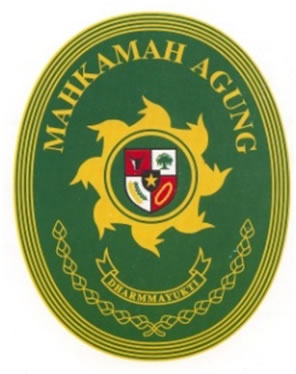 LAPORAN KEUANGANPENGADILAN MILITER III - 13 MADIUNUntuk Periode yang Berakhir 31 Desember  2014 BAGIAN ANGGARAN 005.01  BADAN URUSAN ADMINISTRASIMAHKAMAH AGUNG REPUBLIK INDONESIAJl. SALAK III NO. 38Telp. 0351-452186  Fax. 0351-452186 Madiun - Jawa Timur 63131  e-mail : dil_mil_madiun@yahoo.co.id dan madiun@dilmil.org Kata PengantarSebagaimana diamanatkan Undang-undang RI Nomor 17 tahun 2003 tentang Keuangan Negara, dan Undang-Undang Nomor23 Tahun 2013 tentang Anggaran Pendapatan dan Belanja Negara Tahun Anggaran 2014, Menteri / Pimpinan Lembaga sebagai Pengguna Anggaran / Barang mempunyai tugas antara lain menyusun dan menyampaikan Laporan Keuangan Kementerian Negara / Lembaga yang dipimpinnya. Pengadilan Militer III - 13 Madiun adalah salah satu Entitas Akuntansi di bawah Mahkamah Agung Republik Indonesia yang berkewajiban menyelenggarakan akuntansi dan laporan pertanggungjawaban atas pelaksanaan Anggaran Pendapatan dan Belanja Negara dengan menyusun Laporan Keuangan berupa Realisasi Anggaran, Neraca, dan Catatan atas Laporan Keuangan.Penyusunan Laporan Keuangan Pengadilan Militer III - 13 Madiun mengacu pada Peraturan Menteri Keuangan Nomor 171 / PMK.05 / 2007 sebagaimana telah diubah dengan Peraturan Menteri Keuangan Nomor 233 / PMK.05 / 2011 tentang Sistem Akuntansi dan Pelaporan Keuangan Pemerintah Pusat serta Peraturan Direktur Jenderal Perbendaharaan Nomor PER-57 / PB / 2013 tentang Pedoman Penyusunan Laporan Keuangan Kementerian Negara/Lembaga, serta Informasi yang disajikan di dalamnya telah disusun sesuai ketentuan perundang-undangan yang berlaku.Laporan Keuangan ini diharapkan dapat memberikan informasi yang berguna kepada para pemakai laporan khususnya sebagai sarana untuk meningkatkan akuntabilitas/pertanggungjawaban dan transparansi pengelolaan keuangan negara pada Kantor Pengadilan Militer III - 13 Madiun. Disamping itu, laporan keuangan ini juga dimaksudkan untuk memberikan informasi kepada manajemen dalam pengambilan keputusan dalam usaha untuk mewujudkan tata kelola pemerintahan yang baik (good governance). Madiun, 05 Januari 2015Kuasa Pengguna Anggaran,Katera,Paija, SH.Kapten Chk NRP. 2920087110870Daftar IsiDaftar Tabel dan LampiranTabel 1 Ringkasan Laporan Realisasi Anggaran TA 2014   dan  2013	1Tabel 2Ringkasan Neraca per 31 Desember  TA 2014   dan 2013	2Tabel 3 Penggolongan Kualitas Piutang	21Tabel 4 Tabel Masa Manfaat	22Tabel 5 Rincian Estimasi dan Realisasi PNBP TA 2014	23Tabel 6 Perbandingan Realisasi PNBP TA  2014  dan 2013	24Tabel 7 Rincian Anggaran dan Realisasi Belanja TA 2014	24Tabel 8  Komposisi Anggaran dan Realisasi Belanja TA 2014	25Tabel 9 Perbandingan Realisasi Belanja TA 2014  dan  TA 2013	25Tabel 10 Perbandingan Belanja Pegawai TA 2014  dan  TA 2013	26Tabel 11 Perbandingan Belanja Barang TA 2014  dan  TA 2013	27Tabel 12 Perbandingan Belanja Modal TA 2014  dan  TA 2013	28Tabel 13 Rincian Aset Lancar per 31 Desember  2014  dan 2013	29Tabel 14 Rincian Kas di Bendahara Pengeluaran	29Tabel 15 Rincian  Persediaan per 31 Desember   TA 2014  dan 31 Desember 2013	30Tabel 16 Rincian Aset Tetap	32Tabel 17 Rincian Saldo Tanah	32Tabel 18 Rincian Akumulasi Penyusutan Aset Tetap	36Tabel 19 Rincian Aset Lainnya	37Tabel 20. Rincian Kewajiban Jangka Pendek per 31 Desember  2014  dan 2013	38Tabel 21. Rincian Utang kepada Pihak Ketiga	39Tabel 22. Rincian Ekuitas Dana Lancar per 31 Desember  2014  dan 2013	40Tabel 23 Informasi Pendapatan dan Belanja secara Akrual	50RingkasanBerdasarkan Pasal 55 ayat (2) Undang-Undang (UU) Nomor 1 Tahun 2004 tentang Perbendaharaan Negara dan Peraturan Menteri Keuangan Nomor 171/PMK.05/2007 sebagaimana telah diubah dengan 233/PMK.05/2011 tentang Perubahan atas Peraturan Menteri Keuangan Nomor 171/PMK.05/2007 tentang Sistem Akuntansi dan Pelaporan Keuangan Pemerintah Pusat, Menteri/Pimpinan Lembaga selaku Pengguna Anggaran/Pengguna Barang menyusun dan menyampaikan Laporan Keuangan Kementerian Negara/Lembaga (LKKL) yang meliputi Laporan Realisasi Anggaran, Neraca, dan Catatan atas Laporan Keuangan kepada Menteri Keuangan selaku pengelola fiskal, dalam rangka penyusunan Laporan Keuangan Pemerintah Pusat (LKPP). Laporan Keuangan Pengadilan Militer III - 13 Madiun Tahun 2014  ini telah disusun dan disajikan sesuai dengan Peraturan Pemerintah Nomor 71 Tahun 2010 tentang Standar Akuntansi Pemerintahan (SAP).LAPORAN REALISASI ANGGARAN Laporan Realisasi Anggaran menggambarkan perbandingan antara Daftar Isian Pelaksanaan Anggaran (DIPA) TA 2014  dengan realisasinya, yang mencakup unsur-unsur pendapatan, belanja, selama periode 1 Januari 2014  s.d. 31 Desember  2014 .Realisasi Pendapatan Negara pada TA 2014 adalah berupa Pendapatan Negara Bukan Pajak sebesar Rp. 20.000.000 atau mencapai 0,00 persen  dari estimasi pendapatannya sebesar Rp.0.Realisasi Belanja Negara pada TA 2014  adalah sebesar Rp. 1.876.331.585 atau mencapai 99,66 persen dari alokasi anggaran sebesar Rp.1.882.702.000. Ringkasan Laporan Realisasi Anggaran TA 2014   2013  dapat disajikan sebagai berikut.Tabel 1 Ringkasan Laporan Realisasi Anggaran TA 2014   dan  2013 (dalam satuan Rupiah)NERACANeraca menggambarkan posisi keuangan entitas mengenai aset, kewajiban, dan ekuitas dana per 31 Desember  2014  dan 2013 .Neraca yang disajikan adalah hasil dari proses Sistem Akuntansi Instansi, sebagaimana yang diwajibkan dalam Peraturan Menteri Keuangan Nomor 171/PMK.05/2007 sebagaimana telah diubah dengan 233/PMK.05/2011 tentang Perubahan atas Peraturan Menteri Keuangan Nomor 171/PMK.05/2007 tentang Sistem Akuntansi dan Pelaporan Keuangan Pemerintah Pusat.Nilai Aset per 31 Desember  2014  dicatat dan disajikan sebesar Rp.8.265.224.648,  yang terdiri dari: Aset Lancar sebesar Rp.1.767.900; Aset Tetap (neto setelah akumulasi penyusutan) sebesar Rp.8.263.456.748; Piutang Jangka Panjang (neto setelah penyisihan piutang tak tertagih) sebesar Rp.0;  dan Aset Lainnya (neto setelah akumulasi penyusutan) sebesar Rp.0.Nilai Kewajiban seluruhnya tersaji sebesar Rp.9.700.000 yang terdiri dari Kewajiban Jangka Pendek sebesar Rp.9.700.000 dan Kewajiban Jangka Panjang sebesar Rp.0.Nilai Ekuitas Dana disajikan sebesar Rp.8.255.524.648, yang terdiri dari Ekuitas Dana Lancar sebesar Rp.(7.932.100) dan Ekuitas Dana Investasi sebesar Rp.8.263.456.748.Ringkasan Neraca per 31 Desember  2014  dan 2013  dapat disajikan sebagai berikut:Tabel 2Ringkasan Neraca per 31 Desember  TA 2014   dan 2013 (dalam satuan Rupiah)CATATAN ATAS LAPORAN KEUANGANCatatan atas Laporan Keuangan (CaLK) menyajikan informasi tentang penjelasan atau daftar terinci atau analisis atas nilai suatu pos yang disajikan dalam Laporan Realisasi Anggaran dan Neraca. Termasuk pula dalam CaLK adalah penyajian informasi yang diharuskan dan dianjurkan oleh Standar Akuntansi Pemerintahan serta pengungkapan-pengungkapan lainnya yang diperlukan untuk penyajian yang wajar atas laporan keuangan.Dalam penyajian Laporan Realisasi Anggaran untuk periode yang berakhir sampai dengan tanggal 31 Desember  2014 , Pendapatan Negara dan Hibah dan Belanja Negara diakui berdasarkan basis kas, yaitu diakui pada saat kas diterima atau dikeluarkan dari rekening kas negara.Dalam penyajian Neraca untuk periode per 31 Desember  2014 , nilai Aset, Kewajiban, dan Ekuitas Dana diakui berdasarkan basis akrual, yaitu diakui pada saat diperolehnya hak atas dan timbulnya kewajiban tanpa memperhatikan saat kas atau setara kas diterima atau dikeluarkan dari rekening kas negara.Pengadilan Militer III - 13 MadiunJl. SALAK III NO. 38 Madiun  - Jawa Timur 63131Telp. 0351-452186  Fax. 0351-452186  e-mail : dil_mil_madiun@yahoo.co.id dan madiun@dilmil.org___________________________________________________________________________PERNYATAAN TANGGUNGJAWABLaporan Keuangan Pengadilan Militer III - 13 Madiun yang terdiri dari: Laporan Realisasi Anggaran, Neraca, dan Catatan atas Laporan Keuangan Tahun Anggaran 2014 sebagaimana terlampir, adalah merupakan tanggung jawab kami.Laporan Keuangan Pengadilan Militer III - 13 Madiun telah disusun berdasarkan sistem pengendalian intern yang memadai, dan isinya telah menyajikan informasi pelaksanaan anggaran dan posisi keuangan secara layak sesuai dengan Standar Akuntansi Pemerintahan.Madiun, 05 Januari 2015Kuasa Pengguna Anggaran,Katera,Paija, SH.Kapten Chk NRP. 2920087110870I. Laporan Realisasi AnggaranPENGADILAN MILITER III - 13 MADIUNLAPORAN REALISASI ANGGARAN UNTUK PERIODE YANG BERAKHIR 31 DESEMBER  2014  DAN 2013 ( dalam satuan Rupiah)*Silahkan lihat Catatan atas Laporan Keuangan pada Bagian III yang merupakan bagian yang tidak terpisahkan dari Laporan Keuangan ini.II. Neraca	PENGADILAN MILITER III - 13 MADIUNNERACAPER 31 DESEMBER  2014  DAN 2013 (dalam satuan Rupiah)*Silahkan lihat Catatan atas Laporan Keuangan pada Bagian III yang merupakan bagian yang tidak terpisahkan dari Laporan Keuangan ini.III. Catatan atas Laporan KeuanganPenjelasan UmumDasar HukumProfil dan Kebijakan Teknis Pengadilan Militer III - 13 MadiunTahun 2014 merupakan bagian dari rencana strategis Mahkamah Agung 2010 – 2014 dimana pelaksanaan dan perencanaan sudah berbasis kinerja. Program dan kegiatan Pengadilan Militer III - 13 Madiun pada tahun 2010 sampai dengan 2014 mengacu pada program-program yang dicanangkan oleh Mahkamah Agung dan dituangkan dalam visi dan misi Pengadilan Militer III - 13 Madiun.Visi Mahkamah Agung adalah “TERWUJUDNYA BADAN PERADILAN INDONESIA YANG AGUNG”, yang bertujuan agar Mahkamah Agung dan Badan Peradilan dibawahnya menjadi lembaga yang dihormati, dimana di dalamnya dikelola oleh hakim dan pegawai yang memiliki kemuliaan dan kebesaran serta keluhuran sikap dan jiwa dalam melaksanakan tugas pokoknya, yaitu memutus perkara.Misi Mahkamah Agung:Menjaga kemandirian badan peradilan.Memberikan pelayanan hukum yang berkeadilan kepada pencari keadilan.Meningkatkan kualitas kepemimpinan badan peradilan.Meningkatkan kredibilitas dan transparansi badan peradilan.Kemudian Visi dan Misi Mahkamah Agung tersebut dijadikan acuan bagi Pengadilan Militer III - 13 Madiun sebagai Visi dan Misinya. Visi Pengadilan Militer III - 13 Madiun adalah sebagai berikut :“Terwujudnya Badan Peradilan Militer III-13 Madiun yang Agung”

Visi Dilmil III-13 Madiun bertujuan agar menjadi lembaga yang dihormati, dimana di dalamnya dikelola oleh hakim dan pegawai yang memiliki kemuliaan dan kebesaran serta keluhuran sikap dan jiwa dalam melaksanakan tugas pokoknya, yaitu memutus perkara.Misi Pengadilan Militer III - 13 Madiun adalah sebagai berikut:Menjaga Kemandirian badan Peradilan Militer III-13 Madiun.Memberikan Informasi dan Pelayanan Hukum yang berkeadilan kepada Pencari Keadilan.Meningkatkan kualitas Kepemimpinan Badan Peradilan Militer III-13 Madiun.Meningkatkan Kredibilitas dan Transparansi Badan Peradilan Militer III-13 Madiun.Mewujudkan Badan Peradilan Militer III-13 Madiun yang bersih, berwibawa dan dihormati.Untuk mewujudkan Visi dan Misi tersebut Pengadilan Militer III - 13 Madiun melakukan beberapa langkah-langkah strategis sebagai berikut:Meningkatnya penyelesaian perkara.Peningkatan efektifitas pengelolaan penyelesaian perkara.Peningkatan aksebilitas putusan hakim.Peningkatan implementasi SIAD-DILMIL dan SIMPEG sebagai sarana otomatisasi pola Bindalmin.Peningkatan aksesibilitas masyarakat terhadap peradilan (acces to justice).Peningkatan pengelolaan website demi keterbukaan informasi publik.Meningkatnya kepatuhan terhadap putusan pengadilan.Meningkatnya kualitas pengawasan.Meningkatnya kualitas Sumber Daya Manusia, Material dan Keuangan. Pendekatan Penyusunan Laporan KeuanganLaporan Keuangan Tahun 2014  ini merupakan laporan yang mencakup seluruh aspek keuangan yang dikelola oleh Kantor Pengadilan Militer III - 13 Madiun.  Laporan Keuangan ini dihasilkan melalui Sistem Akuntansi Instansi (SAI) yaitu serangkaian prosedur manual maupun yang terkomputerisasi mulai dari pengumpulan data, pencatatan dan pengikhtisaran sampai dengan pelaporan posisi keuangan dan operasi keuangan pada Kementerian Negara/Lembaga.SAI terdiri dari Sistem Akuntansi Keuangan (SAK) dan Sistem Informasi Manajemen dan Akuntansi Barang Milik Negara (SIMAK-BMN). SAI dirancang untuk menghasilkan Laporan Keuangan Satuan Kerja yang terdiri dari Laporan Realisasi Anggaran, Neraca, dan Catatan atas Laporan Keuangan. Sedangkan SIMAK-BMN adalah sistem yang menghasilkan informasi aset tetap, persediaan, dan aset lainnya untuk penyusunan neraca dan laporan barang milik negara  serta laporan manajerial lainnya. Data BMN yang disajikan dalam neraca ini telah seluruhnya diproses melalui SIMAK-BMN.Kebijakan AkuntansiPenyusunan dan penyajian Laporan Keuangan Tahun 2014  telah mengacu pada Standar Akuntansi Pemerintahan (SAP) yang telah ditetapkan dengan Peraturan Pemerintah Nomor 71 Tahun 2010 tentang Standar Akuntansi Pemerintahan.  Disamping itu, dalam penyusunannya telah diterapkan kaidah-kaidah pengelolaan keuangan yang sehat di lingkungan pemerintahan.Kebijakan-kebijakan akuntansi yang penting yang digunakan dalam penyusunan Laporan Keuangan Kantor Pengadilan Militer III - 13 Madiun  adalah sebagai berikut:Kebijakan Akuntansi atas PendapatanPendapatan adalah semua penerimaan yang menambah ekuitas dana lancar dalam periode tahun yang bersangkutan yang menjadi hak pemerintah pusat dan tidak perlu dibayar kembali oleh pemerintah pusat.Pendapatan diakui pada saat kas diterima pada Kas Umum Negara (KUN).Akuntansi pendapatan dilaksanakan berdasarkan azas bruto, yaitu dengan membukukan penerimaan bruto, dan tidak mencatat jumlah nettonya (setelah dikompensasikan dengan pengeluaran).Pendapatan disajikan menurut klasifikasi sumber pendapatan.Kebijakan Akuntansi atas BelanjaBelanja adalah semua pengeluaran yang mengurangi ekuitas dana lancar dalam periode tahun yang bersangkutan yang tidak akan diperoleh pembayarannya kembali oleh pemerintah pusat.Belanja diakui pada saat terjadi pengeluaran kas dari KUN. Khusus pengeluaran melalui bendahara pengeluaran, pengakuan belanja terjadi pada saat pertanggungjawaban atas pengeluaran tersebut disahkan oleh Kantor Pelayanan Perbendaharaan Negara (KPPN).Belanja disajikan menurut klasifikasi ekonomi/jenis belanja. Kebijakan Akuntansi atas Aset Aset adalah sumber daya ekonomi yang dikuasai dan/atau dimiliki oleh pemerintah sebagai akibat dari peristiwa masa lalu dan dari mana manfaat ekonomi dan/atau sosial di masa depan diharapkan dapat diperoleh, baik oleh pemerintah maupun oleh masyarakat, serta dapat diukur dalam satuan uang, termasuk sumber daya non-keuangan yang diperlukan untuk penyediaan jasa bagi masyarakat umum dan sumber-sumber daya yang dipelihara karena alasan sejarah dan budaya. Dalam pengertian aset ini tidak termasuk sumber daya alam seperti hutan, kekayaan di dasar laut, dan kandungan pertambangan. Aset diakui pada saat diterima atau pada saat hak kepemilikan berpindah. Aset diklasifikasikan menjadi Aset Lancar, Investasi, Aset Tetap, Piutang Jangka Panjang dan Aset Lainnya.Aset LancarAset Lancar mencakup kas dan setara kas yang diharapkan segera untuk direalisasikan, dipakai, atau dimiliki untuk dijual dalam waktu 12 (dua belas) bulan sejak tanggal pelaporan. Kas disajikan di neraca dengan menggunakan nilai nominal. Kas dalam bentuk valuta asing disajikan di neraca dengan menggunakan kurs tengah BI pada tanggal neraca.Piutang dinyatakan dalam neraca menurut nilai yang timbul berdasarkan hak yang telah dikeluarkan surat keputusan penagihan atau yang dipersamakan, yang diharapkan diterima pengembaliannya dalam waktu 12 (dua belas) bulan setelah tanggal pelaporan dan disajikan sebagai Bagian Lancar Piutang.Tagihan Penjualan Angsuran (TPA) dan Tuntutan Ganti Rugi (TGR) yang akan jatuh tempo 12 (dua belas) bulan setelah tanggal neraca disajikan sebagai Bagian Lancar TPA/TGR. Persediaan adalah aset lancar dalam bentuk barang atau perlengkapan yang dimaksudkan untuk mendukung kegiatan operasional pemerintah, dan barang-barang yang dimaksudkan untuk dijual dan/atau diserahkan dalam rangka pelayanan kepada masyarakat. Persediaan dicatat di neraca berdasarkan hasil perhitungan fisik pada tanggal neraca dikalikan dengan:harga pembelian terakhir, apabila diperoleh dengan pembelian;harga standar apabila diperoleh dengan memproduksi sendiri;harga wajar atau estimasi nilai penjualannya apabila diperoleh dengan cara lainnya.  Aset TetapAset tetap mencakup seluruh aset berwujud yang dimanfaatkan oleh pemerintah maupun untuk kepentingan publik yang mempunyai masa manfaat lebih dari satu tahun.Aset tetap dilaporkan pada neraca berdasarkan harga perolehan atau harga wajar. Pengakuan aset tetap didasarkan pada nilai satuan minimum kapitalisasi sebagai berikut:Pengeluaran untuk per satuan peralatan dan mesin dan peralatan olah raga yang nilainya sama dengan atau lebih dari Rp300.000 (tiga ratus ribu rupiah);Pengeluaran untuk gedung dan bangunan yang nilainya sama dengan atau lebih dari Rp10.000.000 (sepuluh juta rupiah);Pengeluaran yang tidak tercakup dalam batasan nilai minimum kapitalisasi tersebut di atas, diperlakukan sebagai biaya kecuali pengeluaran untuk tanah, jalan/irigasi/jaringan, dan aset tetap lainnya berupa koleksi perpustakaan dan barang bercorak kesenian. Piutang Jangka PanjangPiutang Jangka Panjang adalah piutang yang akan jatuh tempo atau akan direalisasikan lebih dari 12 bulan sejak tanggal pelaporan. Termasuk dalam Piutang Jangka Panjang adalah Tagihan Penjualan Angsuran (TPA), Tagihan Tuntutan Perbendaharaan/Tuntutan Ganti Rugi (TP/TGR) yang jatuh tempo lebih dari satu tahun.TPA menggambarkan jumlah yang dapat diterima dari penjualan aset pemerintah secara angsuran kepada pegawai pemerintah yang dinilai sebesar nilai nominal dari kontrak/berita acara penjualan aset yang bersangkutan setelah dikurangi dengan angsuran yang telah dibayar oleh pegawai ke kas negara atau daftar saldo tagihan penjualan angsuran.TP adalah tagihan yang ditetapkan oleh Badan Pemeriksa Keuangan kepada bendahara yang karena lalai atau perbuatan melawan hukum mengakibatkan kerugian Negara/daerah.TGR adalah suatu proses yang dilakukan terhadap pegawai negeri atau bukan pegawai negeri bukan bendahara dengan tujuan untuk menuntut penggantian atas suatu kerugian yang diderita oleh negara sebagai akibat langsung ataupun tidak langsung dari suatu perbuatan yang melanggar hukum yang dilakukan oleh pegawai tersebut atau kelalaian dalam pelaksanaan tugasnya.Aset LainnyaAset Lainnya adalah aset pemerintah selain aset lancar, aset tetap, dan piutang jangka panjang. Termasuk dalam Aset Lainnya adalah Aset Tak Berwujud, dan Aset Lain-lain. Aset Tak Berwujud merupakan aset yang dapat diidentifikasi dan tidak mempunyai wujud fisik serta dimiliki untuk digunakan dalam menghasilkan barang atau jasa atau digunakan untuk tujuan lainnya termasuk hak atas kekayaan intelektual. Aset  Lain-lain berupa aset tetap pemerintah yang dihentikan dari penggunaan operasional pemerintah. Kebijakan Akuntansi atas KewajibanKewajiban adalah utang yang timbul dari peristiwa masa lalu yang penyelesaiannya mengakibatkan aliran keluar sumber daya ekonomi pemerintah. Kewajiban pemerintah diklasifikasikan kedalam kewajiban jangka pendek dan kewajiban jangka panjang.Kewajiban Jangka PendekSuatu kewajiban diklasifikasikan sebagai kewajiban jangka pendek jika diharapkan untuk dibayar atau jatuh tempo dalam waktu dua belas bulan setelah tanggal pelaporan.Kewajiban jangka pendek meliputi Utang Kepada Pihak Ketiga, Belanja yang Masih Harus  Dibayar, Pendapatan Diterima di Muka, Bagian Lancar Utang Jangka Panjang, dan Utang Jangka Pendek Lainnya.Kewajiban Jangka PanjangKewajiban diklasifikasikan sebagai kewajiban jangka panjang jika diharapkan untuk dibayar atau jatuh tempo dalam waktu lebih dari dua belas bulan setelah tanggal pelaporan.Kewajiban dicatat sebesar nilai nominal, yaitu sebesar nilai kewajiban pemerintah pada saat pertama kali transaksi berlangsung. Kebijakan Akuntansi atas Ekuitas DanaEkuitas dana merupakan kekayaan bersih pemerintah, yaitu selisih antara aset dan kewajiban pemerintah.Ekuitas dana diklasifikasikan Ekuitas Dana Lancar dan Ekuitas Dana Investasi.Ekuitas Dana Lancar merupakan selisih antara aset lancar dan kewajiban jangka pendek.Ekuitas Dana Investasi mencerminkan selisih antara aset tidak lancar dan kewajiban jangka panjang.Kebijakan Akuntansi atas Penyisihan Utang  Tidak TertagihPenyisihan Piutang Tidak Tertagih adalah cadangan yang harus dibentuk sebesar persentase tertentu dari piutang berdasarkan penggolongan kualitas piutang. Penilaian kualitas piutang dilakukan dengan mempertimbangkan jatuh tempo dan upaya penagihan yang dilakukan pemerintah.Kualitas piutang didasarkan pada kondisi masing-masing piutang pada tanggal pelaporan sesuai dengan Peraturan Menteri Keuangan Nomor: 201/PMK.06/2010 tentang Kualitas Piutang Kementerian Negara/Lembaga dan Pembentukan Penyisihan Piutang Tidak Tertagih .Tabel 3 Penggolongan Kualitas PiutangKebijakan Akuntansi atas Penyusutan Aset TetapPenerapan penyusutan Barang Milik Negara berupa Aset Tetap pada seluruh entitas Pemerintah Pusat dilaksanakan mulai tahun 2013, sesuai dengan Keputusan Menteri Keuangan Nomor 53/KMK.06/2012 tentang Penerapan Penyusutan Barang Milik Negara Berupa Aset Tetap pada Entitas Pemerintah Pusat. Penyusutan  aset  tetap  adalah  penyesuaian  nilai  sehubungan  dengan penurunan kapasitas dan manfaat dari suatu aset tetap. Kebijakan penyusutan aset tetap didasarkan pada Peraturan Menteri Keuangan No.01/PMK.06/2013 tentang Penyusutan Barang Milik Negara Berupa Aset Tetap Pada Entitas Pemerintah Pusat.Penyusutan aset tetap tidak dilakukan terhadap:TanahKonstruksi dalam Pengerjaan (KDP)Aset Tetap yang dinyatakan hilang berdasarkan dokumen sumber sah atau dalam kondisi rusak berat dan/atau usang yang telah diusulkan kepada Pengelola Barang untuk dilakukan penghapusanNilai  yang  disusutkan  pertama  kali  adalah  nilai  yang  tercatat  dalam pembukuan per 31 Desember 2012 untuk aset tetap yang diperoleh sampai dengan 31 Desember 2012. Sedangkan Untuk Aset Tetap yang diperoleh setelah 31 Desember 2012, nilai yang disusutkan adalah berdasarkan nilai perolehan. Penghitungan  dan  pencatatan  Penyusutan  Aset  Tetap  dilakukan  setiap akhir semester tanpa memperhitungkan adanya nilai residu.Penyusutan  Aset  Tetap  dilakukan  dengan  menggunakan  metode  garis lurus yaitu dengan mengalokasikan nilai yang dapat disusutkan dari Aset Tetap secara merata setiap semester selama Masa Manfaat.Masa  Manfaat  Aset  Tetap  ditentukan  dengan  berpedoman  Keputusan Menteri Keuangan Nomor: 59/KMK.06/2013 tentang Tabel Masa Manfaat Dalam Rangka Penyusutan Barang Milik Negara berupa Aset Tetap pada Entitas  Pemerintah  Pusat.  Secara  umum  tabel  masa  manfaat  tersebut tersaji pada Tabel 4.Tabel 4 Tabel Masa ManfaatPenjelasan atas Pos-pos Realisasi AnggaranPenjelasan atas Pos-pos NeracaPengungkapan Penting LainnyaKejadian-kejadian Penting setelah Tanggal NeracaTidak ada kejadian penting setelah tanggal neraca yang layak untuk dijadikan catatan dalam laporan keuangan ini.Pengungkapan Lain-lainTemuan dan Tindak lanjut Temuan BPKPada tahun 2014 atau Selama Semester II Pengadilan Militer III-13 Madiun Tidak terdapat temuan BPKInformasi Pendapatan dan Belanja secara Akrual1.  	Terdapat belanja barang berupa Belanja Langganan Listrik yang merupakan tagihan bulan Desember 2014 namun di bayarkan di bulan Januari 2015.2.  	Terdapat belanja barang berupa Belanja Langganan Telpon yang merupakan tagihan bulan Desember 2014 namun di bayarkan di bulan Januari 2015.3. 	Terdapat belanja barang berupa Belanja Langganan Air yang merupakan tagihan bulan Desember 2014 namun di bayarkan di bulan Januari 2015.Rekening PemerintahRekening pemerintah yang digunakan dalam kegiatan operasional Pengadilan Militer III - 13 Madiun adalah:BRI Cab. Madiun A/C 0045.01.001808.30.2 a.n. Bendahara Pengeluaran Pengadilan Militer III-13 Madiun yang digunakan sebagai Penampung DIPA BADILMILTUN dengan saldo akhir per tanggal 31 Desember 2014 sebesar Rp.0. –BRI Cab. Madiun A/C 0045.01.000423.30.3 a.n. Bendahara Pengeluaran Pengadilan Militer III-13 Madiun yang digunakan sebagai Penampung DIPA BUA dengan saldo akhir per tanggal 31 Desember 2014 sebesar Rp.0. -Revisi DIPA 1.  	Revisi DIPA ke 03 tanggal 20 Agustus 2014 oleh Eselon 1 tentang Pemangkasan Pagu Lembur.2.  	Revisi POK tanggal 02 September 2014 antara lain :-	Penambahan Akun 511123 (Belanja Tunjangan Struktural PNS) hal tersebut dilakukan karena pada bulan Juli 2014 Anggota Dilmil III-13 Madiun atas Nama PNS Sardi telah menerima Skep Jabatan Struktural dari MARI, sehingga untuk memenuhi Tunjangan tersebut maka diambilkan anggaran dari Akun 511111 (Belanja Gaji Pokok PNS) sebesar Rp. 3.000.000,- hal tersebut sudah diperhitungkan sampai akhir Tahun 2014 anggaran tersebut masih terpenuhi.-	Akun 523121 (Belanja biaya Pemeliharaan Peralatan dan Mesin) anggaran pemeliharaan Inventaris Kantor setelah diperhitungkan sampai dengan akhir tahun 2014 kurang sebesar Rp. 3.600.000,--	Akun 522112 (Belanja Langganan Telpon) untuk memenuhi kebutuhan belanja non Pegawai serta dalam rangka memenuhi kebutuhan anggaran prioritas yaitu Belanja biaya Pemeliharaan Peralatan dan Mesin dan maka dikurangi sebesar Rp. 3.600.000,- 3.  	Revisi POK Revisi tanggal 17 Nopember 2014 antara lain :-	Akun 522111 (Belanja Langganan Listrik) setelah diperhitungkan sampai dengan akhir tahun 2014 kurang sebesar Rp. 3.600.000,--	Akun 522112 (Belanja Langganan Telpon) untuk memenuhi kebutuhan belanja non Pegawai serta dalam rangka memenuhi kebutuhan anggaran prioritas yaitu Belanja langganan listrik maka dikurangi sebesar Rp. 1.200.000,- -	Akun 521114 (Belanja pengiriman surat dinas pos pusat) untuk memenuhi kebutuhan belanja non Pegawai serta dalam rangka memenuhi kebutuhan anggaran prioritas yaitu Belanja langganan listrik maka dikurangi sebesar Rp. 2.400.000,- 4.  Revisi DIPA ke 4 tanggal 24 November 2014 tentang pemangkasan Pagu Anggaran belanja Pegawai setelah Estimasi oleh Eselon 1.5.  	Revisi POK Revisi tanggal 26 Nopember 2014 antara lain :-	Akun 522111 (Belanja Langganan Listrik) untuk memenuhi kebutuhan belanja non Pegawai serta dalam rangka memenuhi kebutuhan anggaran prioritas yaitu Belanja keperluan sehari-hari perkantoran maka dikurangi sebesar Rp. 600.000,- -	Akun 521114 (Belanja pengiriman surat dinas pos pusat) untuk memenuhi kebutuhan belanja non Pegawai serta dalam rangka memenuhi kebutuhan anggaran prioritas yaitu Belanja keperluan sehari-hari perkantoran maka dikurangi sebesar Rp. 1.020.000,- -	Akun 521111 (Belanja keperluan perkantoran) setelah diperhitungkan sampai dengan akhir tahun 2014 kurang sebesar Rp. 1.620.000,- maka diambilkan dari Akun 522111 sebesar Rp. 600.000,- dan Akun 521114 sebesar Rp. 1.020.000,-6.  Revisi DIPA ke 5 tanggal 15 Desember 2014 tentang Revisi antar satker kekurangan Pagu Anggaran Belanja Pegawai berupa Uang Makan PNS.
Ralat SPM, SSBP, dan SSPB1.  	Ralat SPMRalat SPM dilaksanakan pada tanggal 03 September 2014 sesuai dengan Surat Kuasa Pengguna Anggaran Nomor W3 MIL 02 / KU.00 / 48 / IX / 2014 karena kesalahan pada Akun potongan SPM Nomor 00134 / KEK.GJ / PM.III-13 / VIII / 2014 tanggal 05 Agustus 2014 sebelumnya tertulis 511119 seharusnya 511125.2.  Ralat SSPB Perbaikan atas Dokumen W3 MIL 02.01 / SSPB / 01 / III / 2014 tanggal 06 Maret 2014 semula menggunakan Akun 581919 seharusnya 423922 sesuai dengan Surat Kuasa Pengguna Anggaran Nomor W3 MIL 02 / KU.00 / 16 / III / 2014 tanggal 13 MAret 2014. Kemudian dilakukan Perbaikan lagi karena ada himbauan dari Mahkamah Agung sesuai dengan Surat Kuasa Pengguna Anggaran Nomor W3 MIL 02 / KU.00 / 69 / XI / 2014 tanggal 11 Nopember 2014 sehingga dirubah semula menggunakan akun 423922 menjadi 423921.Catatan Penting LainnyaSesuai dengan Surat Keputusan Kuasa Pengguna Anggaran Pengadilan Militer III-13 Madiun Nomor W3 MIL 02 / SK / 09 / VII / 2014 tentang Penetapan Pejabat Pembuat Komitmen / Penanggung Jawab Kegiatan, Pejabat Pengiji SPP dan Penerbit SPM, serta Staf Pengelola Anggaran di Lingkungan Pengadilan Militer III-13 Madiun Tahun Anggaran 2014. maka terbentuk Tim Keuangan atas nama :Kuasa Pengguna Anggaran : Paija, SH Kapten Chk NRP. 2920087110870Pejabat Pembuat Komitmen : Mulyono Sertu NRP. 31970176050877Pejabat Penanda tangan SPM / Penguji SPM : Sardi, III/b NIP. 196404241989031003Bendahara Pengeluaran : Gatot Suprapto, III/b NIP. 196805031991031009Kemudian terjadi perubahan pada bendahara pengeluaran karena Bendahara pengeluaran sedang melaksanakan Diklat PIM Tingkat IV di Pusdiklat MARI sesuai dengan Surat Kepala Badan Litbang Diklat Kumdil MARI Nomor 645 / BLD / S / VII / 2014 tanggal 07 Juli 2014 tentang Penanggilan Peserta Diklat Kepemimpinan Tingkat IV Angkatan V Tahun Anggaran 2014 sehingga berubah menjadi :Kuasa Pengguna Anggaran : Paija, SH Kapten Chk NRP. 2920087110870Pejabat Pembuat Komitmen : Mulyono Sertu NRP. 31970176050877Pejabat Penanda tangan SPM / Penguji SPM : Sardi, III/b NIP. 196404241989031003Bendahara Pengeluaran : Dodit Puguh Prasetyo, Serka NRP. 531806.
Sesuai dengan Surat Perintah Kadilmil III-13 Madiun Nomor W3 MIL 02 / Sprin / XII / Tanggal Desember 2014 maka telah dilakukan Penginputan Data pada Aplikasi SIMAK BMN atas Perubahan Nama Barang berupa :Laporan-laporan PendukungRincian Nilai Perolehan, Akumulasi Penyusutan, dan Nilai Buku Aset TetapPengadilan Militer III - 13 MadiunRincian Nilai Perolehan, Akumulasi Penyusutan, dan Nilai Buku Aset Tetapuntuk Periode yang Berakhir pada 31 Desember  2014Tabel an, dan Nilai Buku Aset Tetap untuk Periode yang Berakhir 31 Desember  2014 Informasi Pendapatan dan Belanja Secara AkrualTabel 23 Informasi Pendapatan dan Belanja secara Akrual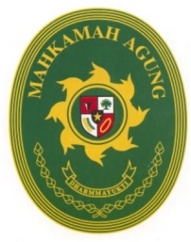 Uraian TA 2014  TA 2014  TA 2014  TA 2013 AnggaranRealisasi% real. Thd anggaranRealisasiPendapatan Negara 020.000.0000,003 Belanja Negara1.882.702.0001.876.331.58599,662.804.392.637Uraian	Periode Neraca		Periode Neraca	Kenaikan/PenurunanKenaikan/PenurunanUraianRp.%Aset     Aset Lancar1.767.9002.724.625(956.725)(35,11)     Aset Tetap8.263.456.7488.657.829.259(394.372.511)(4,55)     Aset Lainnya0174.520(174.520)(100,00)Jumlah Aset8.265.224.6488.660.728.404(395.503.756)(4,56)Kewajiban     Kewajiban Jangka Pendek9.700.0004.560.0005.140.000112,71     Kewajiban Jangka Panjang0000,00Jumlah Kewajiban9.700.0004.560.0005.140.000112,71Ekuitas Dana     Ekuitas Dana Lancar(7.932.100)(1.835.375)(6.096.725)332,17     Ekuitas Dana Investasi8.263.456.7488.658.003.779(394.547.031)(4,55)Jumlah Ekuitas Dana8.255.524.648(400.643.756)(4,62)Jumlah Kewajiban dan Ekuitas Dana8.265.224.6488.660.728.404(395.503.756)(4,56)UraianCatatanTA 2014TA 2014TA 2014TA  2013 UraianCatatanAnggaran Realisasi% RealisasiA.Pendapatan Negara dan HibahB.11.Penerimaan Negara Bukan PajakB.1.1020.000.0000,003Jumlah Pendapatan Negara dan Hibah020.000.0000,003B.Belanja NegaraB.21.Belanja Pegawai1.363.128.0001.359.343.35399,721.558.932.8142.Belanja Barang519.574.000516.988.23299,50548.347.8233.Belanja Modal000,00697.112.000Jumlah Belanja Negara1.882.702.0001.876.331.58599,662.804.392.637URAIANURAIANCatatanCatatan31 Desember  2014 31 Desember 2013ASETASETAset  LancarAset  LancarC.1Kas dan BankKas dan BankKas di Bendahara Pengeluaran C.1.00PersediaanC.1.1.767.9002.724.625Jumlah Aset Lancar1.767.9002.724.625Aset Tetap Aset Tetap C.2Tanah C.2.1.000.000.0001.000.000.000Peralatan dan Mesin C.2.2.045.410.1672.099.459.167Gedung dan Bangunan C.2.6.907.027.2346.907.027.234Jalan,  Irigasi, dan Jaringan C.2.99.100.00099.100.000Aset Tetap Lainnya C.2.00Konstruksi dalam Pengerjaan C.2.00Akumulasi Penyusutan Aset Tetap C.2.(1.788.080.653)(1.447.757.142)Jumlah Aset Tetap 8.263.456.7488.657.829.259Aset Lainnya 	Aset Lainnya 	C.4   Aset Lain-Lain		C.4.57.628.6003.579.600Akumulasi Penyusutan/Amortisasi Aset Lainnya		C.4.(57.628.600)(3.405.080)Jumlah Aset Lainnya	00Jumlah Aset8.265.224.6488.660.728.404KEWAJIBANKEWAJIBANKewajiban Jangka Pendek Kewajiban Jangka Pendek C.5Utang kepada Pihak Ketiga 	C.5.9.700.0004.560.000Uang Muka dari KPPN	C.5.00Jumlah Kewajiban Jangka Pendek9.700.0004.560.000Jumlah Kewajiban9.700.0004.560.000EKUITASEKUITASEkuitas Dana LancarEkuitas Dana LancarC.6Cadangan Persediaan C.6.1.767.9002.724.625Dana Yang Harus Disediakan Untuk Pembayaran Utang Jangka Pendek C.6.(9.700.000)(4.560.000)Jumlah Ekuitas Dana Lancar(7.932.100)(1.835.375)Ekuitas Dana Investasi Ekuitas Dana Investasi C.7Diinvestasikan dalam Aset Tetap C.7.8.263.456.7488.657.829.259Diinvestasikan dalam Aset Lainnya C.7.0174.520Jumlah Ekuitas Dana Investasi8.263.456.7488.658.003.779Jumlah Ekuitas Dana8.255.524.6488.656.168.404Jumlah Kewajiban dan Ekuitas Dana8.265.224.6488.660.728.404Undang-Undang Nomor 17 Tahun 2003 tentang Keuangan Negara; Undang-Undang Nomor 1 Tahun 2004 tentang Perbendaharaan Negara;Undang-Undang Nomor 15 Tahun 2004 tentang Pemeriksaan Pengelolaan dan Tanggung Jawab Keuangan Negara;Peraturan Pemerintah Nomor 8 Tahun 2006 tentang Pelaporan Keuangan dan Kinerja Instansi Pemerintah sebagaimana telah diubah dengan Peraturan Pemerintah Nomor 38 Tahun 2008;Peraturan Direktur Jenderal Perbendaharaan Nomor PER-62/PB/2009 tentang Tata cara Penyajian Informasi Pendapatan dan Belanja secara Akrual pada Laporan Keuangan;Peraturan Presiden Republik Indonesia Nomor 53 Tahun 2010 tentang Perubahan Kedua dan PP Nomor 45 Tahun 2013 mengenai Perubahan Ketiga atas Keputusan Presiden Nomor 42 tahun 2002 tentang Pedoman Pelaksanaan Anggaran Pendapatan dan Belanja Negara;Peraturan Pemerintah Nomor 71 Tahun 2010 tentang Standar Akuntansi Pemerintahan;Peraturan Menteri Keuangan Republik Indonesia Nomor 171/PMK.05/2007 sebagaimana telah diubah dengan Peraturan Menteri Keuangan Nomor 233/PMK.05/2011 tentang Perubahan atas Peraturan Menteri Keuangan Nomor 171/PMK.05/2007 tentang Sistem Akuntansi dan Pelaporan Keuangan Pemerintah Pusat;Peraturan Direktur Jenderal Perbendaharaan nomor PER-80/PB/2011 tentang Penambahan dan Perubahan Akun Pendapatan, Belanja, dan Transfer pada Bagan Akun Standar;Peraturan Direktur Jenderal Perbendaharaan Nomor PER-42/PB/2012 tentang Penambahan dan Perubahan Akun Non Anggaran dan Neraca pada Bagan Akun Standar;Peraturan Sekretaris Mahkamah Agung No. 003/SEK/12/2012 mengenai Pedoman Akuntansi dan Pelaporan Keuangan Mahkamah Agung RI dan Badan Peradilan yang berada di bawahnya.Peraturan Menteri Keuangan Nomor 01/PMK.06/2013 tentang Penyusutan Barang Milik Negara Berupa Aset Tetap Pada Entitas Pemerintah Pusat;Peraturan Direktur Jenderal Perbendaharaan Nomor PER-57/PB/2013 tentang Pedoman Penyusunan Laporan Keuangan Kementerian Negara/Lembaga;Kualitas PiutangUraianPenyisihanLancarBelum dilakukan pelunasan s.d. tanggal jatuh tempo0.5%Kurang LancarSatu bulan terhitung sejak tanggal Surat Tagihan Pertama tidak dilakukan pelunasan10%DiragukanSatu bulan terhitung sejak tanggal Surat Tagihan Kedua tidak dilakukan pelunasan50%MacetSatu bulan terhitung sejak tanggal Surat Tagihan Ketiga tidak dilakukan pelunasanPiutang telah diserahkan kepada Panitia Urusan Piutang Negara/DJKN100%Kelompok Aset TetapMasa ManfaatPeralatan dan Mesin2 s.d. 20 tahunGedung dan Bangunan10 s.d. 50 tahunJalan, Irigasi dan Jaringan5 s.d. 40 tahunAset Tetap Lainnya (Alat musik modern)4 tahunPendapatan Negara dan HibahRealisasi Pendapatan Negara dan Hibah :  Rp. 20.000.000Realisasi Pendapatan Negara dan Hibah untuk periode yang berakhir pada 31 Desember  2014 adalah sebesar  Rp. 20.000.000  atau mencapai 0,00 persen dari estimasi pendapatan yang ditetapkan sebesar Rp. 0. Keseluruhan Pendapatan Negara dan Hibahyang diterima oleh Pengadilan Militer III - 13 Madiun adalah merupakan Pendapatan Negara Bukan Pajak (PNBP) Lainnya.Tabel 5 Rincian Estimasi dan Realisasi PNBP TA 2014 (dalam satuan Rupiah)Pada Tahun 2011 Pengadilan Militer III-13 Madiun telah melaksanakan Pembangunan Gedung Kantor Tahap I, pada tanggal 25 Pebruari 2014 Pengadilan Militer III-13 Madiun telah diperiksa dalam rangka Pembinaan oleh Tim Bawas MARI dan setelah diteliti terdapat kekeliruan dalam RAB yang seharusnya tidak tercantum pembayaran IMB, di sarankan oleh Tim Bawas untuk segera mengembalikan dana IMB Pembangunan Tahap I tersebut kepada Negara, pada tanggal 13 Maret 2014 Pengadilan Militer III-13 Madiun telah mengembalikan Anggaran tersebut ke Kas Negara sesuai SSBP Nomor W3 MIL 02.01 / SSPB / 01 / III / 2014 dengan kode MAP 581919. Anggaran tersebut sebesar Rp. 20.000.000,-Perbandingan realisasi PNBP TA 2014  dan 2013  disajikan dalam tabel dibawah ini :Tabel 6 Perbandingan Realisasi PNBP TA  2014  dan 2013 (dalam satuan Rupiah)Belanja NegaraRealisasi Belanja Negara :  Rp.   1.876.331.585 Realisasi Belanja Negara Pengadilan Militer III - 13 Madiun per 31 Desember  TA 2014 adalah sebesar Rp. 1.876.331.585 setelah dikurangi pengembalian belanja, atau sebesar 99,66% dari anggaran senilai Rp. 1.882.702.000. Rincian anggaran dan realisasi belanja pada TA 2014  dapat dilihat pada tabel berikut ini :Tabel 7 Rincian Anggaran dan Realisasi Belanja TA 2014 (dalam satuan Rupiah)Komposisi anggaran dan realisasi belanja dapat dilihat pada tabel berikut ini :Tabel 8  Komposisi Anggaran dan Realisasi Belanja TA 2014 (dalam satuan Rupiah)Sumber: Laporan Keuangan Sistem Akuntansi Kuasa Pengguna Anggaran (SAKPA) 2014  & 2013 Realisasi Belanja Negara mengalami penurunan sebesar Rp. (928.061.052) atau sebesar (33,09) persen dari realisasi tahun lalu pada periode yang sama. Penurunan tersebut disebabkan karena:1.  Pagu Anggaran 2013 lebih besar dibandingkan dengan Pagu Anggaran 2014.
2.  Terdapat pemangkasan Anggaran pada belanja Pegawai berupa Belanja Lembur pada Tahun Anggaran 2014.
3.  Tahun Anggaran 2013 terdapat belanja Modal sedangkan Tahun Anggaran 2014 tidak terdapat Anggaran Belanja ModalPerbandingan realisasi belanja TA 2014  dan 2013  dapat dilihat pada tabel berikut:Tabel 9 Perbandingan Realisasi Belanja TA 2014  dan  TA 2013 (dalam satuan Rupiah)Belanja PegawaiRealisasi Belanja Pegawai : Rp.  1.359.343.353Realisasi Belanja Pegawai Pengadilan Militer III - 13 Madiun per 31 Desember  TA 2014 dan TA 2013 adalah sebesar Rp. 1.359.343.353 dan Rp. 1.558.932.814.Realisasi Belanja Pegawai TA 2014 mengalami penurunan sebesar (12,80) persen dibandingkan Realisasi Belanja Pegawai TA 2013. Hal ini disebabkan antara lain:1.  Pada Tahun 2013 tedapat realisasi / pembayaran Kekurangan Belanja Pegawai berupa Belanja Tunjangan Hakim dan Tunjangan Panitera.Rincian Belanja Pegawai dapat dilihat pada tabel di bawah:Tabel 10 Perbandingan Belanja Pegawai TA 2014  dan  TA 2013 (dalam satuan Rupiah)Belanja BarangRealisasi Belanja Barang : Rp. 516.988.232 Realisasi Belanja Barang Pengadilan Militer III - 13 Madiun per 31 Desember  TA 2014 dan TA 2013 adalah sebesar Rp. 516.988.232 dan Rp. 548.347.823. Realisasi Belanja Barang TA 2014 mengalami penurunan sebesar (5,71) persen dibandingkan Realisasi Belanja Barang TA 2013. Hal ini disebabkan antara lain:1.  Pagu Anggaran 2013 lebih besar dibandingkan dengan Pagu Anggaran 2014.
2.  Belanja Operasional maupun non operasional Tahun Anggaran 2013 lebih besar di bandingkan dengan Tahun Anggaran 2014. Rincian Belanja Barang dapat dilihat pada tabel berikut :Tabel 11 Perbandingan Belanja Barang TA 2014  dan  TA 2013 (dalam satuan Rupiah)Belanja ModalRealisasi Belanja Modal :Rp. 0Realisasi Belanja Modal Pengadilan Militer III - 13 Madiun per 31 Desember  TA 2014 dan TA 2013 adalah sebesar Rp. 0 dan Rp. 697.112.000.Realisasi Belanja Modal TA 2014 mengalami penurunan sebesar (100,00) persen dibandingkan Realisasi Belanja Modal TA 2013. Hal ini disebabkan karena tahun anggaran 2014 tidak terdapat Pagu Anggaran Belanja Modal sehingga mengalami penurunan sebesar (100,00) persen.Rincian Belanja Modal dapat dilihat pada tabel di bawah :Tabel 12 Perbandingan Belanja Modal TA 2014  dan  TA 2013 (dalam satuan Rupiah)Aset Lancar: Rp.  1.767.900Aset LancarNilai Aset Lancar per 31 Desember  2014 dan 2013 adalah masing-masing sebesar Rp. 1.767.900 dan Rp. 2.724.625.Aset lancar merupakan aset yang diharapkan segera untuk dapat direalisasikan atau dimiliki untuk dipakai atau dijual dalam waktu 12 (dua belas) bulan sejak tanggal pelaporan.Rincian Aset Lancar pada Pengadilan Militer III - 13 Madiun per 31 Desember  2014  dan 2013  disajikan pada tabel di bawah:Tabel 13 Rincian Aset Lancar per 31 Desember  2014  dan 2013 (dalam satuan Rupiah)Aset LancarNilai Aset Lancar per 31 Desember  2014 dan 2013 adalah masing-masing sebesar Rp. 1.767.900 dan Rp. 2.724.625.Aset lancar merupakan aset yang diharapkan segera untuk dapat direalisasikan atau dimiliki untuk dipakai atau dijual dalam waktu 12 (dua belas) bulan sejak tanggal pelaporan.Rincian Aset Lancar pada Pengadilan Militer III - 13 Madiun per 31 Desember  2014  dan 2013  disajikan pada tabel di bawah:Tabel 13 Rincian Aset Lancar per 31 Desember  2014  dan 2013 (dalam satuan Rupiah)Kas di Bendahara PengeluaranKas di Bendahara PengeluaranKas di Bendahara Pengeluaran: Rp.  0 Saldo Kas di Bendahara Pengeluaran per 31 Desember  2014 dan  2013 masing-masing adalah sebesar Rp. 0 dan  Rp. 0 yang merupakan kas yang dikuasai, dikelola dan dibawah tanggungjawab Bendahara Pengeluaran yang berasal dari Uang Persediaan yang belum dipertanggungjawabkan atau disetorkan kembali ke kas negara per tanggal neraca.Rincian Kas di Bendahara Pengeluaran disajikan dalam tabel di bawah :Tabel 14 Rincian Kas di Bendahara Pengeluaran(dalam satuan Rupiah)Saldo Kas di Bendahara Pengeluaran per 31 Desember  2014 dan  2013 masing-masing adalah sebesar Rp. 0 dan  Rp. 0 yang merupakan kas yang dikuasai, dikelola dan dibawah tanggungjawab Bendahara Pengeluaran yang berasal dari Uang Persediaan yang belum dipertanggungjawabkan atau disetorkan kembali ke kas negara per tanggal neraca.Rincian Kas di Bendahara Pengeluaran disajikan dalam tabel di bawah :Tabel 14 Rincian Kas di Bendahara Pengeluaran(dalam satuan Rupiah)PersediaanPersediaanPersediaan:  Rp. 1.767.900Persediaan per 31 Desember  2014 dan 2013 masing-masing adalah sebesar Rp. 1.767.900 dan Rp. 2.724.625. Persediaan merupakan jenis aset dalam bentuk barang atau perlengkapan (supplies) pada tanggal neraca yang diperoleh dengan maksud untuk mendukung kegiatan operasional dan untuk dijual, dan/atau diserahkan dalam rangka pelayanan kepada masyarakat.Rincian Persediaan per 31 Desember  2014  dan 31 Desember 2013  adalah sebagai berikut:Tabel 15 Rincian  Persediaan per 31 Desember   TA 2014  dan 31 Desember 2013 Uraiannya sebagai berikut :Persediaan per 31 Desember  2014 dan 2013 masing-masing adalah sebesar Rp. 1.767.900 dan Rp. 2.724.625. Persediaan merupakan jenis aset dalam bentuk barang atau perlengkapan (supplies) pada tanggal neraca yang diperoleh dengan maksud untuk mendukung kegiatan operasional dan untuk dijual, dan/atau diserahkan dalam rangka pelayanan kepada masyarakat.Rincian Persediaan per 31 Desember  2014  dan 31 Desember 2013  adalah sebagai berikut:Tabel 15 Rincian  Persediaan per 31 Desember   TA 2014  dan 31 Desember 2013 Uraiannya sebagai berikut :Aset TetapAset TetapAset TetapAset  Tetap : Rp.   8.263.456.748 Nilai Aset Tetap per 31 Desember  2014 dan 2013 tersaji sebesar Rp. 8.263.456.748 dan  Rp. 8.657.829.259. Aset Tetap yang tersaji merupakan aset berwujud yang mempunyai masa manfaat lebih dari 12 bulan dan digunakan dalam kegiatan operasional entitas.Rincian Aset Tetap  per 31 Desember   TA 2014  dan 2013  adalah sebagai berikut :Nilai Aset Tetap per 31 Desember  2014 dan 2013 tersaji sebesar Rp. 8.263.456.748 dan  Rp. 8.657.829.259. Aset Tetap yang tersaji merupakan aset berwujud yang mempunyai masa manfaat lebih dari 12 bulan dan digunakan dalam kegiatan operasional entitas.Rincian Aset Tetap  per 31 Desember   TA 2014  dan 2013  adalah sebagai berikut :Nilai Aset Tetap per 31 Desember  2014 dan 2013 tersaji sebesar Rp. 8.263.456.748 dan  Rp. 8.657.829.259. Aset Tetap yang tersaji merupakan aset berwujud yang mempunyai masa manfaat lebih dari 12 bulan dan digunakan dalam kegiatan operasional entitas.Rincian Aset Tetap  per 31 Desember   TA 2014  dan 2013  adalah sebagai berikut :Tabel 16 Rincian Aset Tetap(dalam satuan Rupiah)Tabel 16 Rincian Aset Tetap(dalam satuan Rupiah)Tabel 16 Rincian Aset Tetap(dalam satuan Rupiah)TanahTanahTanah:  Rp. 1.000.000.000 Tanah:  Rp. 1.000.000.000 Nilai Aset Tetap berupa Tanah per 31 Desember  2014 dan 2013 masing-masing adalah sebesar Rp. 1.000.000.000 dan  Rp. 1.000.000.000. Rincian saldo tanah per tanggal 31 Desember  2014  adalah sebagai berikut :Tabel 17 Rincian Saldo TanahPengadaan Tanah dilaksanakan pada Tahun 2006 terletak di Jl. Salak III No. 38 Madiun sesuai Sertipikat Hak Pakai No. 122 atas nama Mahkamah Agung Republik Indonesia Cq. Pengadilan Militer III-13 Madiun, diterbitkan oleh Kepala Kantor Pertanahan Kotamadya Madiun  tertanggal 07 Juni 2007.Nilai Aset Tetap berupa Tanah per 31 Desember  2014 dan 2013 masing-masing adalah sebesar Rp. 1.000.000.000 dan  Rp. 1.000.000.000. Rincian saldo tanah per tanggal 31 Desember  2014  adalah sebagai berikut :Tabel 17 Rincian Saldo TanahPengadaan Tanah dilaksanakan pada Tahun 2006 terletak di Jl. Salak III No. 38 Madiun sesuai Sertipikat Hak Pakai No. 122 atas nama Mahkamah Agung Republik Indonesia Cq. Pengadilan Militer III-13 Madiun, diterbitkan oleh Kepala Kantor Pertanahan Kotamadya Madiun  tertanggal 07 Juni 2007.Peralatan dan MesinPeralatan dan MesinPeralatan dan Mesin : Rp.   2.045.410.167 Peralatan dan Mesin : Rp.   2.045.410.167 Nilai perolehan Aset Tetap berupa peralatan dan mesin per 31 Desember  2014 dan 2013 masing-masing adalah sebesar Rp. 2.045.410.167 dan  Rp. 2.099.459.167.Mutasi nilai peralatan dan mesin tersebut dapat dijelaskan sebagai berikut :Nilai perolehan Aset Tetap berupa peralatan dan mesin per 31 Desember 2014 dan 2013 masing-masing adalah sebesar Rp. 2.045.410.167,- dan Rp. 2.099.459.167,-  terdapat selisih sebesar Rp. 54.049.000,- merupakan barang milik negara (BMN) yang berada dalam kondisi rusak berat dan tidak lagi digunakan dalam operasional Pengadilan Militer III - 13 Madiun serta dalam proses penghapusan dari BMN.Rincian aset tetap Peralatan dan Mesin disajikan pada Lampiran A Laporan Keuangan ini.Nilai perolehan Aset Tetap berupa peralatan dan mesin per 31 Desember  2014 dan 2013 masing-masing adalah sebesar Rp. 2.045.410.167 dan  Rp. 2.099.459.167.Mutasi nilai peralatan dan mesin tersebut dapat dijelaskan sebagai berikut :Nilai perolehan Aset Tetap berupa peralatan dan mesin per 31 Desember 2014 dan 2013 masing-masing adalah sebesar Rp. 2.045.410.167,- dan Rp. 2.099.459.167,-  terdapat selisih sebesar Rp. 54.049.000,- merupakan barang milik negara (BMN) yang berada dalam kondisi rusak berat dan tidak lagi digunakan dalam operasional Pengadilan Militer III - 13 Madiun serta dalam proses penghapusan dari BMN.Rincian aset tetap Peralatan dan Mesin disajikan pada Lampiran A Laporan Keuangan ini.Gedung dan BangunanGedung dan BangunanGedung dan Bangunan : Rp.   6.907.027.234 Gedung dan Bangunan : Rp.   6.907.027.234 Nilai perolehan Aset Tetap berupa Gedung dan Bangunan per 31 Desember 2014 dan 2013 masing-masing adalah sebesar Rp. 6.907.027.234 dan  Rp. 6.907.027.234.Mutasi transaksi terhadap Gedung dan Bangunan per tanggal pelaporan adalah sebagai berikut:Pada Tahun Anggaran 2014 Pengadilan Militer III-13 Madiun tidak mendapatkan Alokasi belanja Modal untuk Penambahan Aset Gedung sehingga Nilai Aset Tetap Berupa Gedung dan Bangunan tidak mengalami penambahan. Gedung Kantor Pengadilan Militer III-13 Madiun terletak di Jl. Salak III No. 38 Madiun.Rincian aset tetap Gedung dan Bangunan disajikan pada Lampiran A Laporan Keuangan ini.Nilai perolehan Aset Tetap berupa Gedung dan Bangunan per 31 Desember 2014 dan 2013 masing-masing adalah sebesar Rp. 6.907.027.234 dan  Rp. 6.907.027.234.Mutasi transaksi terhadap Gedung dan Bangunan per tanggal pelaporan adalah sebagai berikut:Pada Tahun Anggaran 2014 Pengadilan Militer III-13 Madiun tidak mendapatkan Alokasi belanja Modal untuk Penambahan Aset Gedung sehingga Nilai Aset Tetap Berupa Gedung dan Bangunan tidak mengalami penambahan. Gedung Kantor Pengadilan Militer III-13 Madiun terletak di Jl. Salak III No. 38 Madiun.Rincian aset tetap Gedung dan Bangunan disajikan pada Lampiran A Laporan Keuangan ini.Jalan , Irigasi, dan JaringanJalan , Irigasi, dan JaringanAset  Jalan , Irigasi, dan Jaringan   : Rp.   99.100.000 Aset  Jalan , Irigasi, dan Jaringan   : Rp.   99.100.000 Nilai perolehan Aset Tetap berupa Jalan, Irigasi, dan Jaringan per 31 Desember  2014 dan 2013 masing-masing adalah sebesar Rp. 99.100.000 dan  Rp. 99.100.000. Mutasi nilai Jalan, Irigasi, dan Jaringan tersebut dapat dijelaskan sebagai berikut :Pada Tahun Anggaran 2014 Pengadilan Militer III-13 Madiun tidak mendapatkan Alokasi belanja Modal untuk Penambahan Nilai Jaringan sehingga Nilai Aset Tetap Berupa Jalan, Irigasi dan Jaringan tidak mengalami penambahan. Saldo tersebut merupakan 2 (Dua) Unit Instalasi sejumlah Rp. 91.400.000,- dan Jaringan Telpon sejumlah Rp. 7.700.000,-Rincian aset tetap Jalan, Irigasi, dan Jaringan disajikan pada Lampiran A Laporan Keuangan ini.Nilai perolehan Aset Tetap berupa Jalan, Irigasi, dan Jaringan per 31 Desember  2014 dan 2013 masing-masing adalah sebesar Rp. 99.100.000 dan  Rp. 99.100.000. Mutasi nilai Jalan, Irigasi, dan Jaringan tersebut dapat dijelaskan sebagai berikut :Pada Tahun Anggaran 2014 Pengadilan Militer III-13 Madiun tidak mendapatkan Alokasi belanja Modal untuk Penambahan Nilai Jaringan sehingga Nilai Aset Tetap Berupa Jalan, Irigasi dan Jaringan tidak mengalami penambahan. Saldo tersebut merupakan 2 (Dua) Unit Instalasi sejumlah Rp. 91.400.000,- dan Jaringan Telpon sejumlah Rp. 7.700.000,-Rincian aset tetap Jalan, Irigasi, dan Jaringan disajikan pada Lampiran A Laporan Keuangan ini.Aset  Tetap LainnyaAset  Tetap LainnyaAset  Tetap Lainnya: Rp.  0 Aset  Tetap Lainnya: Rp.  0 Aset Tetap Lainnya merupakan aset tetap yang tidak dapat dikelompokan dalam tanah, peralatan dan mesin, gedung dan bangunan, jalan, irigasi dan jaringan. Nilai perolehan Aset Tetap Lainnya per 31 Desember  2014 dan 2013 masing-masing adalah sebesar Rp. 0 dan  Rp. 0. Mutasi nilai Aset Tetap Lainnya tersebut dapat dijelaskan sebagai berikut :Nilai dan perhitungan penyusutan dan akumulasinya disajikan pada Lampiran A Laporan Keuangan ini.Aset Tetap Lainnya merupakan aset tetap yang tidak dapat dikelompokan dalam tanah, peralatan dan mesin, gedung dan bangunan, jalan, irigasi dan jaringan. Nilai perolehan Aset Tetap Lainnya per 31 Desember  2014 dan 2013 masing-masing adalah sebesar Rp. 0 dan  Rp. 0. Mutasi nilai Aset Tetap Lainnya tersebut dapat dijelaskan sebagai berikut :Nilai dan perhitungan penyusutan dan akumulasinya disajikan pada Lampiran A Laporan Keuangan ini.Konstruksi dalam PengerjaanKonstruksi dalam PengerjaanKonstruksi dalam Pengerjaan : Rp.  0 Konstruksi dalam Pengerjaan : Rp.  0 Saldo Konstruksi dalam Pengerjaan per 31 Desember  2014 dan 2013 masing-masing adalah sebesar Rp. 0 dan  Rp. 0. Saldo Konstruksi dalam Pengerjaan per 31 Desember  2014 dan 2013 masing-masing adalah sebesar Rp. 0 dan  Rp. 0. Akumulasi Penyusutan Aset TetapAkumulasi Penyusutan Aset TetapAkumulasi Penyusutan Aset tetap  : Rp.  [lra.ner13Sst] Akumulasi Penyusutan Aset tetap  : Rp.  [lra.ner13Sst] Saldo Akumulasi Penyusutan Aset Tetap per 31 Desember  2014  dan 2013  adalah masing-masing Rp. (1.788.080.653) dan Rp. (1.447.757.142).Akumulasi Penyusutan Aset Tetap merupakan kontra akun Aset Tetap yang disajikan berdasarkan pengakumulasian atas penyesuaian nilai sehubungan dengan penurunan kapasitas dan manfaat Aset Tetap selain untuk Tanah dan Konstruksi dalam Pengerjaan (KDP). Rangkuman Akumulasi Penyusutan Aset Tetap 31 Desember  2014  disajikan pada tabel di bawah, sedangkan Rincian akumulasi penyusutan aset tetap disajikan pada Lampiran A Laporan Keuangan ini.Tabel 18 Rincian Akumulasi Penyusutan Aset Tetap(dalam satuan Rupiah)Saldo Akumulasi Penyusutan Aset Tetap per 31 Desember  2014  dan 2013  adalah masing-masing Rp. (1.788.080.653) dan Rp. (1.447.757.142).Akumulasi Penyusutan Aset Tetap merupakan kontra akun Aset Tetap yang disajikan berdasarkan pengakumulasian atas penyesuaian nilai sehubungan dengan penurunan kapasitas dan manfaat Aset Tetap selain untuk Tanah dan Konstruksi dalam Pengerjaan (KDP). Rangkuman Akumulasi Penyusutan Aset Tetap 31 Desember  2014  disajikan pada tabel di bawah, sedangkan Rincian akumulasi penyusutan aset tetap disajikan pada Lampiran A Laporan Keuangan ini.Tabel 18 Rincian Akumulasi Penyusutan Aset Tetap(dalam satuan Rupiah)Aset Lainnya: Rp.  0Aset Lainnya: Rp.  0Aset Lainnya 	Nilai Perolehan Aset Tetap Lainnya per 31 Desember  2014 dan 2013 masing-masing adalah sebesar Rp. 0 dan  Rp. 0. Aset Lainnya merupakan aset yang tidak dapat dikelompokkan, baik ke dalam aset lancar maupun aset tetap.Tabel 19 Rincian Aset Lainnya(dalam satuan Rupiah)Aset Lain-lain	Aset Lain-lain : Rp.  57.628.600Aset Lain-lain : Rp.  57.628.600Saldo aset lain-lain per 31 Desember  2014 dan 2013 masing-masing adalah sebesar Rp. 57.628.600 dan  Rp. 3.579.600. Aset Lain-lain merupakan barang milik negara (BMN) yang berada dalam kondisi rusak berat dan tidak lagi digunakan dalam operasional Pengadilan Militer III - 13 Madiun serta dalam proses penghapusan dari BMN.Mutasi aset lain-lain dapat dilihat pada tabel di bawah :Aset tetap tang tidak digunakan tersebut antara lain :
1.  Alat Kantor senilai Rp. 6.000.000,-
2.  Alat Rumah Tangga senilai Rp. 9.533.600,-
3.  Alat studio senilai Rp. 11.795.000,-
4.  Alat Komunikasi senilai Rp. 9.450.000,-
5.  Komputer Unit senilai Rp. 15.000.000,-
6. Peralatan Komputer senilai Rp. 5.850.000,-Kewajiban Jangka PendekKewajiban Jangka PendekKewajiban Jangka Pendek :Rp. 9.700.000 Nilai Kewajiban Jangka Pendek per 31 Desember  2014 dan 2013 masing-masing adalah sebesar Rp. 9.700.000 dan  Rp. 4.560.000. Kewajiban Jangka Pendek merupakan kelompok kewajiban yang diharapkan segera diselesaikan dalam waktu kurang dari 12 (dua belas) bulan setelah tanggal pelaporan. , sedangkan per 31 Desember TA 2013 tercatat sebesar Rp. 4.560.000Rincian Kewajiban Jangka Pendek pada Pengadilan Militer III - 13 Madiun per 31 Desember  2014  disajikan pada tabel di bawah :Tabel 20. Rincian Kewajiban Jangka Pendek per 31 Desember  2014  dan 2013 (dalam satuan Rupiah)Utang kepada pihak ketiga tersebut antara lain :Belanja Langganan Listrik Bulan Desember 2014 sebesar Rp. 8.500.000,-Belanja Langganan Telpon Bulan Desember 2014 sebesar Rp. 700.000,-Belanja Langganan Air Bulan Desember 2014 sebesar Rp. 500.000,-Nilai Kewajiban Jangka Pendek per 31 Desember  2014 dan 2013 masing-masing adalah sebesar Rp. 9.700.000 dan  Rp. 4.560.000. Kewajiban Jangka Pendek merupakan kelompok kewajiban yang diharapkan segera diselesaikan dalam waktu kurang dari 12 (dua belas) bulan setelah tanggal pelaporan. , sedangkan per 31 Desember TA 2013 tercatat sebesar Rp. 4.560.000Rincian Kewajiban Jangka Pendek pada Pengadilan Militer III - 13 Madiun per 31 Desember  2014  disajikan pada tabel di bawah :Tabel 20. Rincian Kewajiban Jangka Pendek per 31 Desember  2014  dan 2013 (dalam satuan Rupiah)Utang kepada pihak ketiga tersebut antara lain :Belanja Langganan Listrik Bulan Desember 2014 sebesar Rp. 8.500.000,-Belanja Langganan Telpon Bulan Desember 2014 sebesar Rp. 700.000,-Belanja Langganan Air Bulan Desember 2014 sebesar Rp. 500.000,-Utang kepada Pihak KetigaUtang kepada Pihak KetigaUtang kepada Pihak Ketiga:Rp. 9.700.000 Jumlah Utang kepada Pihak Ketiga per 31 Desember  2014 dan 2013 masing-masing adalah sebesar Rp. 9.700.000 dan  Rp. 4.560.000. Utang kepada Pihak Ketiga merupakan belanja yang masih harus dibayar dan merupakan kewajiban yang harus segera diselesaikan kepada pihak ketiga lainnya dalam waktu kurang dari 12 (dua belas bulan).Adapun rincian Utang Pihak Ketiga Pengadilan Militer III - 13 Madiun per tanggal pelaporan adalah sebagai berikut: Tabel 21. Rincian Utang kepada Pihak KetigaJumlah Utang kepada Pihak Ketiga per 31 Desember  2014 dan 2013 masing-masing adalah sebesar Rp. 9.700.000 dan  Rp. 4.560.000. Utang kepada Pihak Ketiga merupakan belanja yang masih harus dibayar dan merupakan kewajiban yang harus segera diselesaikan kepada pihak ketiga lainnya dalam waktu kurang dari 12 (dua belas bulan).Adapun rincian Utang Pihak Ketiga Pengadilan Militer III - 13 Madiun per tanggal pelaporan adalah sebagai berikut: Tabel 21. Rincian Utang kepada Pihak KetigaUang Muka dari KPPNUang Muka dari KPPNUang Muka dari KPPN: Rp.  0  Saldo Uang Muka dari KPPN per 31 Desember  2014 dan 2013 masing-masing adalah sebesar Rp. 0 dan  Rp. 0. Uang Muka dari KPPN merupakan uang persediaan (UP) atau tambahan uang persediaan (TUP) diberikan KPPN sebagai uang muka kerja yang masih berada pada atau dikuasai oleh Bendahara Pengeluaran pada tanggal pelaporan. Uang Muka dari KPPN adalah akun pasangan dari Kas di Bendahara Pengeluaran yang ada di kelompok akun Aset Lancar. Saldo Uang Muka dari KPPN per 31 Desember  2014 dan 2013 masing-masing adalah sebesar Rp. 0 dan  Rp. 0. Uang Muka dari KPPN merupakan uang persediaan (UP) atau tambahan uang persediaan (TUP) diberikan KPPN sebagai uang muka kerja yang masih berada pada atau dikuasai oleh Bendahara Pengeluaran pada tanggal pelaporan. Uang Muka dari KPPN adalah akun pasangan dari Kas di Bendahara Pengeluaran yang ada di kelompok akun Aset Lancar.Ekuitas Dana LancarEkuitas Dana LancarEkuitas Dana LancarCadangan Piutang:Rp.   (7.932.100)Ekuitas Dana Lancar merupakan pasangan beberapa akun yang ada di Aset Lancar dan di Kewajiban Jangka Pendek. , sedangkan per 31 Desember TA 2013 tercatat sebesar Rp. (1.835.375)Rincian nilai Ekuitas Dana Lancar per 31 Desember  2014  dan 2013  tersaji pada tabel di bawah :Tabel 22. Rincian Ekuitas Dana Lancar per 31 Desember  2014  dan 2013 (dalam satuan Rupiah)Ekuitas Dana Lancar merupakan pasangan beberapa akun yang ada di Aset Lancar dan di Kewajiban Jangka Pendek. , sedangkan per 31 Desember TA 2013 tercatat sebesar Rp. (1.835.375)Rincian nilai Ekuitas Dana Lancar per 31 Desember  2014  dan 2013  tersaji pada tabel di bawah :Tabel 22. Rincian Ekuitas Dana Lancar per 31 Desember  2014  dan 2013 (dalam satuan Rupiah)Ekuitas Dana Lancar merupakan pasangan beberapa akun yang ada di Aset Lancar dan di Kewajiban Jangka Pendek. , sedangkan per 31 Desember TA 2013 tercatat sebesar Rp. (1.835.375)Rincian nilai Ekuitas Dana Lancar per 31 Desember  2014  dan 2013  tersaji pada tabel di bawah :Tabel 22. Rincian Ekuitas Dana Lancar per 31 Desember  2014  dan 2013 (dalam satuan Rupiah)Cadangan PersediaanCadangan PersediaanCadangan PersediaanCadangan Persediaan:Rp.   1.767.900Jumlah Cadangan Persediaan  per 31 Desember 2014 dan 2013 masing-masing adalah sebesar Rp. 1.767.900 dan  Rp. 2.724.625 merupakan jumlah ekuitas dana lancar Pengadilan Militer III - 13 Madiun dalam bentuk persediaan.Jumlah Cadangan Persediaan  per 31 Desember 2014 dan 2013 masing-masing adalah sebesar Rp. 1.767.900 dan  Rp. 2.724.625 merupakan jumlah ekuitas dana lancar Pengadilan Militer III - 13 Madiun dalam bentuk persediaan.Jumlah Cadangan Persediaan  per 31 Desember 2014 dan 2013 masing-masing adalah sebesar Rp. 1.767.900 dan  Rp. 2.724.625 merupakan jumlah ekuitas dana lancar Pengadilan Militer III - 13 Madiun dalam bentuk persediaan.Dana yang Harus Disediakan untuk Pembayaran Utang Jangka PendekDana yang Harus Disediakan untuk Pembayaran Utang Jangka PendekDana yang Harus Disediakan untuk Pembayaran Utang Jangka PendekDana yang harus disediakan untuk pembayaran Hutang Jangka Pendek :Rp.   (9.700.000)Jumlah Dana yang harus Disediakan untuk Pembayaran Utang Jangka Pendek per 31 Desember 2014 dan 2013 masing-masing adalah sebesar Rp. (9.700.000) dan  Rp. (4.560.000). Dana yang harus disediakan untuk pembayaran Utang Jangka Pendek merupakan bagian dari ekuitas dana yang disediakan untuk pembayaran utang jangka pendek.Jumlah Dana yang harus Disediakan untuk Pembayaran Utang Jangka Pendek per 31 Desember 2014 dan 2013 masing-masing adalah sebesar Rp. (9.700.000) dan  Rp. (4.560.000). Dana yang harus disediakan untuk pembayaran Utang Jangka Pendek merupakan bagian dari ekuitas dana yang disediakan untuk pembayaran utang jangka pendek.Jumlah Dana yang harus Disediakan untuk Pembayaran Utang Jangka Pendek per 31 Desember 2014 dan 2013 masing-masing adalah sebesar Rp. (9.700.000) dan  Rp. (4.560.000). Dana yang harus disediakan untuk pembayaran Utang Jangka Pendek merupakan bagian dari ekuitas dana yang disediakan untuk pembayaran utang jangka pendek.Ekuitas Dana InvestasiEkuitas Dana InvestasiEkuitas Dana InvestasiDiinvestasikan dalam Aset TetapDiinvestasikan dalam Aset TetapDiinvestasikan dalam Aset TetapEkuitas Dana Investasi Aset  Tetap :Rp.   8.263.456.748Jumlah Diinvestasikan dalam Aset Tetap  per 31 Desember  2014 dan 2013 masing-masing adalah sebesar Rp. 8.263.456.748 dan  Rp. 8.657.829.259.  Ekuitas Dana Investasi Aset Tetap merupakan jumlah ekuitas dana yang diinvestasikan dalam bentuk Aset Tetap.Jumlah Diinvestasikan dalam Aset Tetap  per 31 Desember  2014 dan 2013 masing-masing adalah sebesar Rp. 8.263.456.748 dan  Rp. 8.657.829.259.  Ekuitas Dana Investasi Aset Tetap merupakan jumlah ekuitas dana yang diinvestasikan dalam bentuk Aset Tetap.Jumlah Diinvestasikan dalam Aset Tetap  per 31 Desember  2014 dan 2013 masing-masing adalah sebesar Rp. 8.263.456.748 dan  Rp. 8.657.829.259.  Ekuitas Dana Investasi Aset Tetap merupakan jumlah ekuitas dana yang diinvestasikan dalam bentuk Aset Tetap.Investasi Aset LainnyaInvestasi Aset LainnyaInvestasi Aset LainnyaEkuitas Dana Investasi Aset  Lainnya :Rp.   0Jumlah Diinvestasikan dalam Aset Lainnya per 31 Desember  2014 dan 2013 masing-masing adalah sebesar Rp. 0 dan  Rp. 174.520. Ekuitas Dana Investasi Aset Lainnya merupakan jumlah ekuitas dana yang diinvestasikan dalam bentuk Aset Lainnya.Jumlah Diinvestasikan dalam Aset Lainnya per 31 Desember  2014 dan 2013 masing-masing adalah sebesar Rp. 0 dan  Rp. 174.520. Ekuitas Dana Investasi Aset Lainnya merupakan jumlah ekuitas dana yang diinvestasikan dalam bentuk Aset Lainnya.Jumlah Diinvestasikan dalam Aset Lainnya per 31 Desember  2014 dan 2013 masing-masing adalah sebesar Rp. 0 dan  Rp. 174.520. Ekuitas Dana Investasi Aset Lainnya merupakan jumlah ekuitas dana yang diinvestasikan dalam bentuk Aset Lainnya.NONAMA BARANG LAMANUPNAMA BARANG BARU1.Finger print camera1Finger Printer time and attandance Acces Control2.Facump pump1-2Mesin penghisap debu3.Automatic Chart proyektor1Lcd proyektor / InfokusNo.	Aset TetapMasa ManfaatNilai PerolehanAkumulasi PenyusutanNilai BukuA.Peralatan dan Mesin2.047.810.1671.468.352.053579.458.114Alat Angkutan Darat Bermotor7409.670.503323.320.50286.350.001Alat Bengkel Bermesin101.210.000181.5001.028.500Alat Ukur525.083.35019.083.3506.000.000Alat Kantor5211.652.800182.150.91029.501.890Alat Rumah Tangga5558.635.514343.341.610215.293.904Alat Studio528.638.00019.320.2009.317.800Alat Komunikasi516.709.5006.762.8509.946.650Peralatan Pemancar10191.800.00028.770.000163.030.000Alat Kedokteran5000Unit Alat Laboratorium8000Alat Laboratorium Fisika Nuklir/elektronika15000Alat Khusus Kepolisian4000Komputer Unit4489.301.500483.695.2505.606.250Peralatan Komputer4115.109.00061.725.88153.383.119B.Gedung dan Bangunan6.907.027.324276.281.0886.630.746.146Bangunan Gedung Tempat Kerja506.907.027.234276.281.0886.630.746.146C.Jalan, Irigasi, dan Jaringan99.100.00045.707.50453.392.496Instalasi Lain591.400.00043.590.00047.810.000Jaringan Telepon207.700.0002.117.5125.582.488D.Aset Tetap Lainnya000Bahan Perpustakaan Tercetak-000E.Aset Tetap yang Tidak Digunakan58.128.60058.128.6000Alat Kantor56.000.0006.000.0000Alat Rumah Tangga510.033.60010.033.6000Alat Studio511.795.00011.795.0000Alat Komunikasi59.450.0009.450.0000Alat Kedokteran5000Komputer Unit415.000.00015.000.0000Peralatan Komputer45.850.0005.850.0000Jumlah Akumulasi Penyusutan Aset Tetap dan Aset LainnyaJumlah Akumulasi Penyusutan Aset Tetap dan Aset Lainnya10.112.066.0011.848.469.2538.263.596.748